Beste clublidBij deze nodigen wij je uit om je vergunning voor het seizoen 2013 te hernieuwen. De inschrijvingen vinden plaats in ons lokaal CAFETARIA SPORT INN (in de sporthal): *DONDERDAG 6 DECEMBER 2012 van 19.00u tot 21.00u*ZONDAG 9 DECEMBER 2012 van 11.00u tot 13.00uDoor aan te sluiten bij WTC Sportief As vzw schikken de leden zich naar de bepalingen van de K.B.W.B./W.B.V., de statuten van de vzw en het huishoudelijk reglement van de club. 	Het bestuur vraagt bijzondere aandacht voor:bij officiële ritten, clubuitstappen en permanenten dragen de leden de officiële clubuitrusting.de leden fietsen hoofdzakelijk officiële tochten. permanenten levert men maandelijks in.bij het afsluiten van het fietsseizoen leveren de leden de totaal verreden kilometers in.  Leden die niet inleveren worden niet uitgenodigd om opnieuw aan te sluiten.Wij verwijzen hierbij naar artikel 23 van het huishoudelijk reglement.K.B.W.B/W.B.V.Binnen de KBWB/W.B.V. kan men in 2013 enkel aansluiten met een 24h/24h VOLLEDIGE verzekeringsdekking aan € 28,00.. Daar de familiale verzekering prioritaire verzekeraar is, dient men bij ongeval ook steeds bij deze aangifte te doen.De familievergunning komt op €38,00.Bij allen dient €2,50 clubaansluiting en €5,00 voor 5 tombolaloten gevoegd zodat een aansluiting €35,50 of €45,50 komt. Leden die een familievergunning afsluiten moeten € 5,00 tombolaloten betalen per fietsend lid (= lid dat een kledingpakket van de club heeft gekregen).Voor een aansluiting kan men eveneens storten op rek. BE 95 9793 0539 0458 van WTC Sportief As vzw. Men dient in dit geval de vergunningsaanvraag te komen ondertekenen en het bewijs van storting voor te leggen.Alle leden dienen hun SIS-kaart of identiteitskaart voor te leggen om het RIJKSREGISTERNUMMER op het aansluitingsformulier te plaatsen.Nieuwe leden dienen bij hun aansluiting de naam en het polisnummer van hun familiale verzekering mee te brengen, alsook hun identiteitskaart.Leden die op het moment van inschrijving 70-plusser zijn, hebben een medisch attest nodig. Gelieve dit attest reeds bij inschrijving in te leveren.Gelieve mogelijke wijzigingen door te geven: gezinstoestand, adres, huisnummer, telefoon, e-mailadres, familiale verzekering, etc …KLEDIJ.Onze kledij is enkel beschikbaar voor clubleden (huishoudelijk reglement art. 7). Het lid krijgt de basisuitrusting (een zomertrui, een korte broek, een lange broek en een wintervest) gratis . De aanvullende kledij bekomt men tegen kostprijs. Alle leden vragen wij om het verschuldigde bedrag van de bijbestellingen bij de inschrijving te betalen.De prijzen zijn de volgende:TRUI QUADRI: KORTE MOUW, LANGE RITS 		€ 26,00TRUI TRANSOTEX: LANGE MOUW, LANGE RITS	€ 39,00BODY WINDBLOCK NETZ, LANGE RITS			€ 43,50VEST WINDBLOCK WINTER, ZAKKEN, LANGE RITS	€ 77,00VEST WINDBLOCK LIGHT, LANGE RITS			€ 59,00KOERSBROEK BRETEL CARO, 3-D ZEEM			€ 54,00LANGE BROEK BRETEL TC, ZONDER ZEEM		€ 56,00LANGE BROEK BRETEL TC, EXTRA 3-D STRETCH	€ 69,00KNIEBROEK BRETEL TC, 3-D ZEEM			€ 60,00BELONING.De clubkaart van 2012 t.w.v. € 20 kan enkel ingeruild worden voor het aankopen van kledij in 2013.Per schijf van 10 000 gereden kilometer krijgen de leden € 25,00.De inschrijving op onze eigen kalenderritten blijft gratis.Wij rekenen op een talrijke opkomst.Met sportieve groetenHet bestuur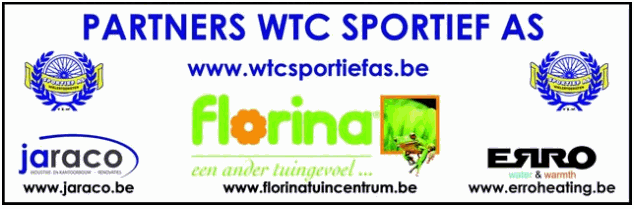 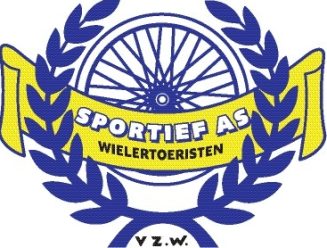 Opglabbeek, 27 november 2012